АДМИНИСТРАЦИЯ ГОРОДСКОГО ОКРУГА ФРЯЗИНО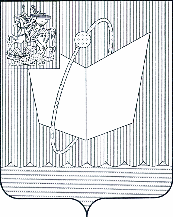       ПОСТАНОВЛЕНИЕ                     от 04.07.2022 № 463О внесении изменений в Постановление Главы города Фрязино от 06.06.2017 № 432 «Об утверждении перечня и стоимости платных услуг, предоставляемых муниципальным учреждением «Многофункциональный центр предоставления государственных и муниципальных услуг городского округа Фрязино Московской области» В соответствии с Федеральным законом от 06.10.2003 № 131-ФЗ «Об общих принципах организации местного самоуправления в Российской Федерации», Постановлением Правительства Российской Федерации от 22.12.2012 № 1376 «Об утверждении Правил организации деятельности многофункциональных центров предоставления государственных и муниципальных услуг», Постановлением Администрации городского округа Фрязино от 20.01.2022 № 47 «Об утверждении Порядка определения платы для граждан и юридических лиц за выполняемые работы, оказываемые услуги муниципальными бюджетными учреждениями городского округа Фрязино Московской области сверх установленного муниципального задания на оказание муниципальных услуг, а также в случаях, определенных федеральными законами, в пределах установленного муниципального задания на оказание муниципальных услуг»,  на основании Устава городского округа Фрязино Московской областип о с т а н о в л я ю:Внести следующие изменения в Постановление Главы города Фрязино от 06.06.2017 №432 «Об утверждении перечня и стоимости платных услуг, предоставляемых муниципальным учреждением «Многофункциональный центр предоставления государственных и муниципальных услуг городского округа Фрязино Московской области»:1.1. Дополнить Перечень и стоимость платных услуг, предоставляемых Муниципальным учреждением «Многофункциональный центр предоставления государственных и муниципальных услуг городского округа Фрязино Московской области», строкой следующего содержания:« ».2. Опубликовать настоящее постановление в периодическом печатном издании, распространяемом на территории городского округа Фрязино (еженедельная общественно-политическая газета города Фрязино «Ключъ»), и разместить на официальном сайте городского округа Фрязино в сети Интернет.3. Контроль за выполнением настоящего постановления возложить на заместителя главы администрации Мизиева З.А.Глава городского округа Фрязино	Д.Р. ВоробьевНаименование услугиСтоимость (в руб.)Составление договора купли-продажи, аренды, мены, дарения недвижимого имущества 3500